1 ـ صنف الحقوق التالية حسب الجدول التالي: (4ن)   عَدَمُ تَشْغِيِل الْأَطْفَال ـ التَّرْبيَةِ ـ الصِّحَة ـ التَّعْبْير2 ـ صل بخط. (3ن)                                                   .  تلقي العلاج                                                   .  عبور الطريق من ممر الراجلين    من حقوقي   .                               .  التعليم والتوجيه                                                  .   الإنضباط في القسم   من واجباتي  .                              .    العيش في سكن لائق                                                  .   المساهمة في نظافة قسمي3  ـ ضع علامة في خانة السلوك المناسب. (3ن)فرض منزليالاسم الشخصي.........................الاسم العائلي: ..........................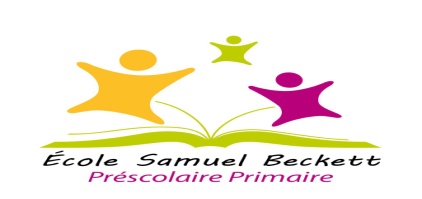 السنة الدراسية: 2019 ـ 2020المستوى: الرابع ابتدئيالمادة: الاجتماعياتالأستاذ: مراد الشيوةحق البقاءحق النماءحق المشاركةحق الحماية............................................................................أساعد أمِّي في تنظيفِ البيتِألهو مَعَ أَصْدِقائي في الطريقأُحافظ على نظافة هندامِيأحترم العاملين بالمدرسةأُشَاهد التلفاز لوقت متأخر من الليلأتسلق نوافذ الأقسام بمؤسستي